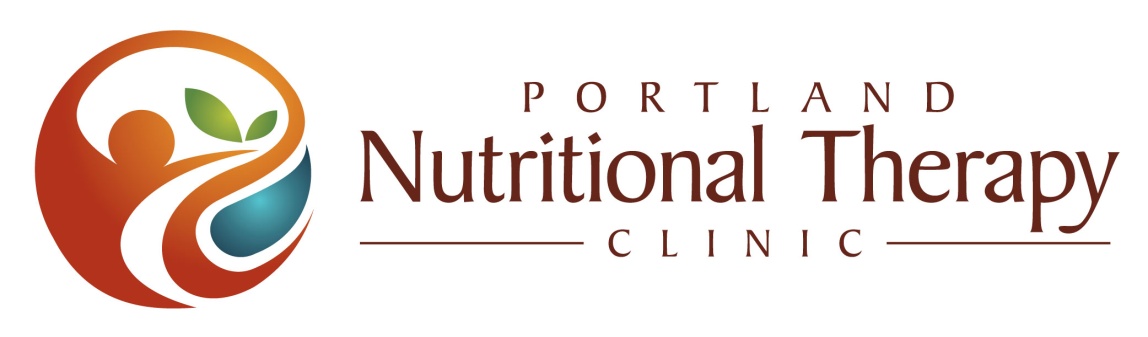 Women’s Confidential Health HistoryPlease write or print clearlyName:       Address:Email address:How often do you check email?Telephone – Work:Home:Cell:Age:Height:Date of Birth:Place of Birth:Current weight:Weight six months ago:One year ago:Would you like your weight to be different?If so, what?Relationship status:Children:Pets:Occupation:Hours of work per week:Please list your main health concerns:Other concerns and/or goals?At what point in your life did you feel best?Any serious illnesses/hospitalizations/injuries?How is the health of your mother?How is the health of your father?What is your ancestry?What blood type are you?Do you sleep well?How many hours?Do you wake up at night?Why?Any pain, stiffness or swelling?Are your periods regular?How many days is your flow?How frequent?Painful or symptomatic? Please explain:Reached or approaching menopause? Please explain:Birth control history:Do you experience yeast infections or urinary tract infections? Please explain:Do you have any digestive issues? Do you experience pain/gas/bloating/heartburn after eating? Constipation/Diarrhea/Gas? Please explain:Allergies or sensitivities? Please explain:Any other medical conditions now or historically? Please list: Do you take any supplements or medications? Please list:Any healers, helpers or therapies with which you are involved?  Please list:What role does sports and exercise play in your life?What foods did you eat often as a child? BreakfastLunchDinnerSnacksLiquidsWhat’s your food like these days? BreakfastLunchDinnerSnacksLiquidsWill family and/or friends be supportive of your desire to make food and/or lifestyle changes?What percentage of your food is home cooked?Do you cook?Where do you get the rest from?Do you crave sugar, coffee, cigarettes, or have any major addictions?The most important thing I should change about my diet to improve my health is:Anything else you want to share?